Office of International StudentsPO Box 2530 • Selma • AL • 36702-2530 Phone 334.876.9251 • Fax 334.876.9300E-mail: lonzy.clifton@wccs.edu Like most colleges and universities in the United States, Wallace Community College Selma has a mandatory health and life insurance policy for international students. Health care in the United States is extremely expensive, therefore all international students are required to be covered by a health and life insurance plan. International Students must provide evidence of insurance before the I-20 can be issued. The insurance policy must provide for treatment by physicians and hospitals and also medical evacuation and repatriation benefits.Below is a list of international student insurance providers for you to explore. This information is provided for reference and general use only and the links on these sites DO NOT CONSTITUTE an endorsement by Wallace Community College Selma.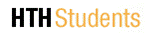 http://www.hthstudents.com/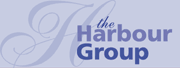 http://www.hginsurance.com/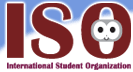 http://www.isoa.org/